FORMULARIO DE LA CONVOCATORIAProyectos asociativos PPI (PPI-A)Título del proyecto:Responsable administrativo financiero (RAF) (Apellido, Nombre, DNI):			Firma (RAF):Proyectos que componen la solicitud:*Agregar filas según sea necesario (Copiar toda la fila y pegar)Equipos/Accesorios a adquirir / reparar / actualizar : *Agregar filas según sea necesario (Copiar toda la fila y pegar) Justificación breve de la propuesta: (máx. 2500 caracteres)Monto Total estimado ($) :  Código ProyectoDirectorDNIFirmaEquipoPresupuesto Estimado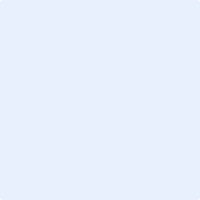 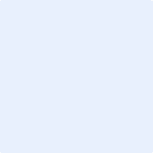 